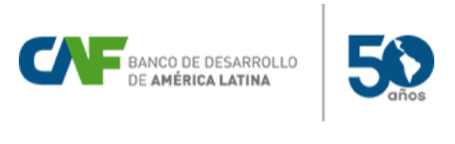 CAF cierra el 2020 con un récord histórico 
en aprobaciones de préstamos En un año marcado por el COVID-19, CAF -banco de desarrollo de América Latina- aprobó una serie de créditos por más de USD 14.000 millones para apoyar a los países a atender la emergencia sanitaria y económica ocasionada por la pandemia; financió iniciativas de desarrollo en sectores como agua y saneamiento, infraestructuras, pymes, digitalización; y apoyó presupuestalmente a sus países miembros. También en 2020 México se convirtió en miembro pleno de la institución.  (Caracas, 04 de enero de 2021). CAF -banco de desarrollo de América Latina- cerró el 2020 con un récord de más de USD 14.000 millones en aprobaciones de préstamos, la mayoría destinados a atender los efectos de la pandemia en la economía y en los sistemas de salud (cerca de USD 4.500 millones) y a mejorar las infraestructuras digitales, terrestres y energéticas (más de USD 2.000 millones), entre otras aprobaciones. Al cierre de su 50 aniversario, el organismo multilateral acumuló un total de más USD 200.000 millones aprobados desde 1970, para promover el desarrollo sostenible y la integración regional.“CAF es un socio incondicional del desarrollo de América Latina, y muestra de ello es el récord de aprobaciones que hemos realizado en un año complicado como ha sido el 2020. Además de responder de manera rápida y oportuna a las necesidades de financiamiento externo ocasionadas por el COVID-19, hemos continuado nuestro apoyo en áreas clave del desarrollo y estamos reforzando a la institución para ofrecer mejores servicios técnicos y financieros a nuestros países miembros”, dijo Luis Carranza Ugarte, presidente ejecutivo de CAF.La acción integral de CAF para apoyar a sus países miembros a enfrentar la pandemia se evidenció inicialmente de manera ágil y oportuna con recursos de cooperación técnica no reembolsables por hasta USD 400 mil por país; seguido por la línea de crédito regional para eventos extremos del clima, sismos, accidentes contaminantes y epidemias por USD 340 millones; y posteriormente préstamos por 
USD 4.100 millones de la línea de crédito contingente regional de apoyo anticíclico para la emergencia generada por el COVID-19. A estas iniciativas se sumó el apoyo a las micro, pequeñas y medianas empresas (Mipymes) con hasta USD 1.600 millones, a través de los bancos de desarrollo locales para impulsar su internacionalización, innovación e integración productiva, y de esta manera promover el empleo formal y la recuperación económica de la región. Asimismo, en el marco de la reactivación económica, el Directorio aprobó una facilidad por USD 1.200 millones denominada Programa de apoyo a Empresas de Servicios Públicos, dirigida a empresas prestadoras de los servicios públicos de energía eléctrica, gas y agua, para atender las mayores necesidades de liquidez de los prestatarios generadas por la pandemia. En 2020 también se aprobó el inicio de un proceso de fortalecimiento patrimonial de la institución, que permitirá que los países miembros puedan aumentar su capacidad crediticia entre dos y cuatros veces el capital aportado. Paralelamente, la incorporación de México como miembro pleno de CAF le permitirá tener un mayor acceso a recursos financieros de largo plazo, así como cooperación técnica para su desarrollo sostenible, entre otros beneficios. CAF -banco de desarrollo de América Latina- tiene como misión impulsar el desarrollo sostenible y la integración regional, mediante el financiamiento de proyectos de los sectores público y privado, la provisión de cooperación técnica y otros servicios especializados. Constituido en 1970 y conformado en la actualidad por 19 países -17 de América Latina y el Caribe, junto a España y Portugal- y 13 bancos privados, es una de las principales fuentes de financiamiento multilateral y un importante generador de conocimiento para la región. Más información en www.caf.comCAF, Dirección de Comunicación Estratégica, prensa@caf.com Encuéntrenos en: Facebook: CAF.America.Latina / Twitter: @AgendaCAF